муниципальное общеобразовательное учреждение «Средняя школа с углубленным изучением отдельных предметов № 38 Красноармейского района Волгограда»                                                                                 400096,г.Волгоград, пр-кт им. Столетова, 50а   телефон 65-23-09 ИНН 3448015799Региональный конкурс проектов  «ПЛАНЕТА ИДЕЙ»Секция «Я гражданин России»ТЕМА ПРОЕКТАМоя   родословная                                                                                 Работу выполнил: Исмаилов                                                    Абдулатип Серажутдинович,                                                                         учащийся         3 класс                                                                  Руководитель: Филоненко                                                          Наталья Михайловна,                                                                                 учитель первой квалификационной                                        категорииВолгоград 2015СодержаниеВведение………………………………………………………...3История и традиции  моего народа.  Кумыки……………..5Практическая часть. История моей семьи……………......9Выводы…...…………..………………………………….……14Список литературы………………………………………….15Введение«Прошлое, хранящееся в памяти –   это часть настоящего»             Идеал человека, система нравственных норм, традиции опоры на семью, род, общество, созданные исторически в кумыкских семьях, всегда имели огромное значение.Эти основы служат  средством воспитания духовно богатой, физически здоровой личности. В формировании нравственных принципов, привычек решающую роль играли нравы, традиции, обычаи народа. Дети в повседневной жизни на примере старших, а также принятых в обществе норм, правил взаимоотношений добра и зла, чести и справедливости воспринимали и усваивали эстетические и этические идеалы народа, его представления о человеческой добродетели и пороках. Дети воспитывались в духе высокой нравственности.Актуальность: каждому человеку интересно узнать, откуда он происходит, кем были его предки. Мне всегда хотелось узнать побольше информации о происхождении моего  рода и моих близких. Цель:            -  понять и оценить важность семьи в жизни человека,            - определить роли различных членов семьи,             - закрепить положительное отношение ко всем членам семьи,                          - узнать историю своего рода.                                                            Для достижения   цели были поставлены и решались следующие  задачи: - изучение истории своего рода с помощью документов, писем, свидетельств, фотографий;- сбор и составление семейного архива документов и фотографий.Методы исследования:-изучение семейных фотоальбомов, писем, свидетельств и документов;-беседы с бабушкой и другими родственниками;-сбор информации о составлении родословных в Интернете, в                                    библиотеке (журналы, справочники и  другая литература);- восстановление хронологии событий;- составление генеалогического дерева.Объектом исследования в данной работе являются  родовые связи в кумыкской семье. Предмет исследований: родословная моей  семьи.1. История и традиции моего народа. КумыкиСегодня, когда в стране происходит активный процесс формирования российской государственности и ориентации на субъекты федерации, в этих условиях возрастает необходимость того, чтобы местное население, и особенно молодежь, хорошо знали свой край, его историю, экономику, трудовые и культурные традиции, этнографию народов, живущих в нем, экологию природы и культуры.	Я хочу рассказать о кумыкском народе. Кумыки — второй по численности после азербайджанцев тюркоязычный народ на Кавказе, являясь при этом крупнейшим тюркским народом на Северном Кавказе и третьим по численности народом Дагестана. Территория их традиционного расселения — Кумыкская плоскость и предгорные районы Дагестана.Кумыки исповедуют ислам суннитского толка. Большинство кумыков принадлежат к шафиитскому мазхабу, часть — к ханафитскому. В феврале 1992 года в результате раскола Духовного управления мусульман Республики Дагестан в Махачкале сформировалось Кумыкское духовное управление мусульман.Кумыки разговаривают на кумыкском языке, принадлежащем к кыпчакско-половецкой подгруппе кыпчакской группы тюркских языков. Кумыкский язык является одним из старописьменных литературных языков Дагестана. На протяжении XX века письменность кумыкского языка менялась дважды: традиционная арабская графика в 1929 году была заменена сначала латинским алфавитом, затем в 1938 году — кириллицей. Среди кумыков распространён также русский язык.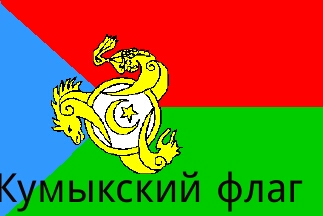 Традиции каждого народа - это определенные обычаи, обряды, общественные привычки и многое другое присущее каждому народу. Именно  традиции отличают одну нацию от другой. Обычаи и нравы кумыков в общем сходны с обычаями и нравами других кавказских горцев, но кумыки не смотрят на обычаи, как на неприкосновенную святыню и легко допускают отступления от них. Примирение по кровным делам устраивается довольно просто и легко. Основными  яркими традициями, которые  дошли до наших дней являются:     - традиционные кумыкские нормы поведения.     Основной  чертой поведения  является  особо уважительное  отношение к старшим. Слово старшего является законом.  Нравственный облик кумыка отражается в кумыкской песне— рассудительного и наблюдательного, со строгими понятиями о чести и верности данному слову, отзывчивого к чужому горю, любящего свой край, склонного к созерцанию и философским размышлениям, но умеющего и повеселиться с товарищами. Как народ более культурный, кумыки всегда пользовались большим влиянием на соседние племена.     - кумыкские свадьбы.     Кумыкская свадьба-это яркое зрелище: шутки, смех, зажигательные танцы, добрые напутствия молодым, множество свадебных обрядов.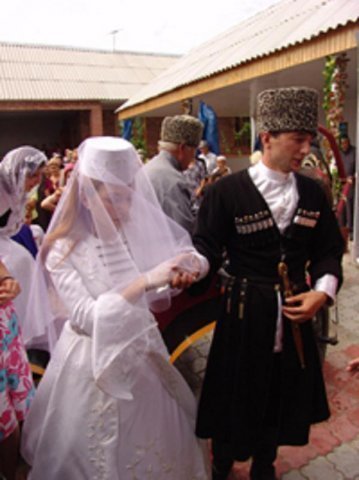 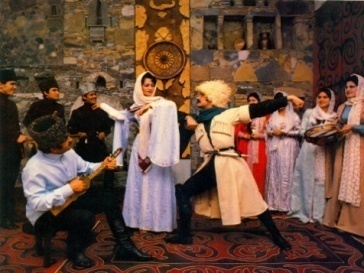      - кумыкские праздникиГлавные  праздники кумыкского народа День кумыкского духа   Милли-Байрам (главной целью его является возрождение традиций кумыкского народа),  Навруз (с фарси - Новый день)     - поминки и траурные обряды     - традиции кумыкского застолья     - кумыкская кухня 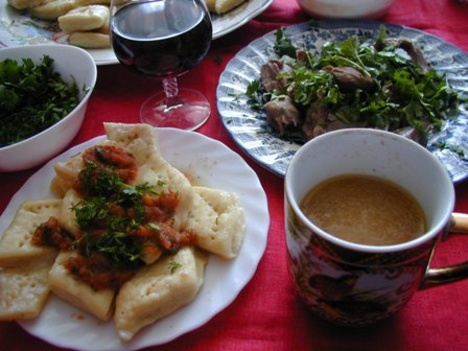 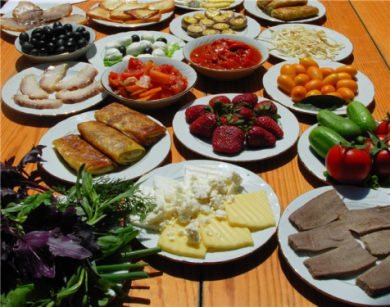 Кумыки  живут в саклях обще-горского типа, но во внутреннем их убранстве господствует полное смешение стилей, начиная от чисто персидского и кончая чисто европейским. 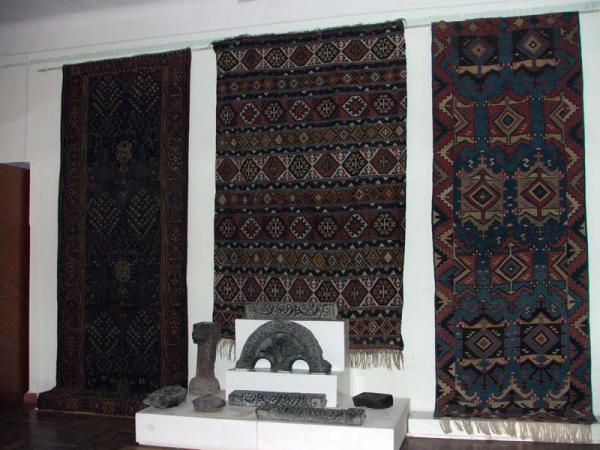 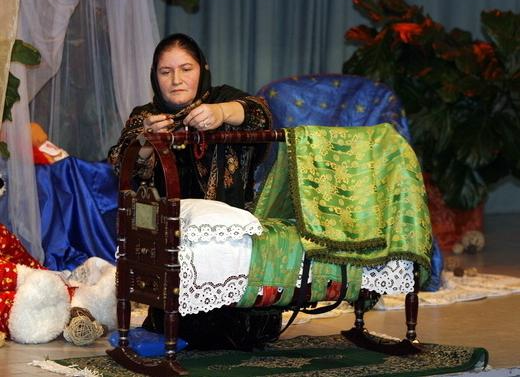 Традиционная горская одежда местами вытесняется платьем европейского покроя. Мужчины носили тонкие туникообразные рубахи, штаны, черкесску, бешмет и овчинные шубы, а женщины — платья, кожаные башмаки, галоши и носки, причём одежда украшалась серебряными пряжками, пуговицами, поясом. Платья «полша», состоящее из нижнего платья из тонкого однотонного шелка и верхнего платья из плотной ткани с вышивкой, вышитые платки из тонкой шерсти и шелковые платки — «гульмельды» с характерным рисунком. Современная одежда в основном городского типа.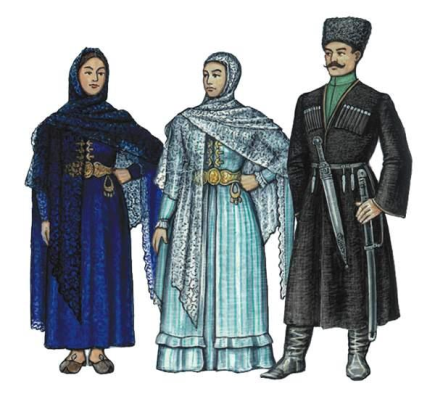 Традиции - народная гордость кумыкского народа, передаваемые из поколения в поколение, из века в век. Бережно и почетно храня  их в сердце каждого кумыка.Я узнал много интересного о своём замечательном народе -кумыках!       Каждая национальность в России, какой бы малочисленной она не была, имеет конституционное право на существование и развитие своих традиций, языка, письменности, фольклора, обычаев, обрядности и других элементов культуры.2. Практическая часть. История моей семьи.Мое исследование родословной семьи основывается на архивных материалах моей семьи, тех, кто знал моих дедушку и бабушку, рассказах моих родственников.   Мои предки жили и живут в  городе Кизилюрт республики  Дагестан.   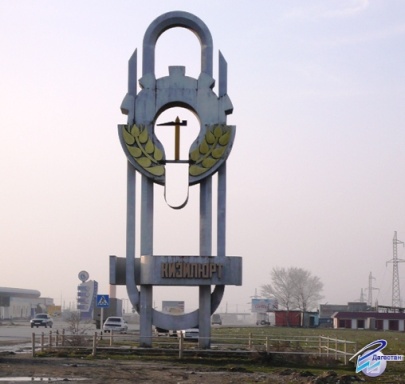 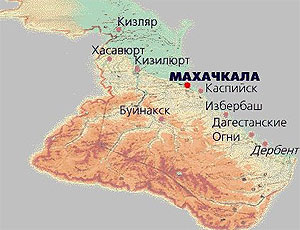  Моя семья состоит  из 4 человек. Папа – Исмаилов Серажутдин Абдулатипович, мама- Исмаилова Равзат Аблулкеримовна, брат – Исмаилов Мансур и я - Абдулатип. В переводе с арабского мое имя означает–нежный, добрый, дружелюбный. Родился я 24 октября 2005 года в городе Кизилюрт. 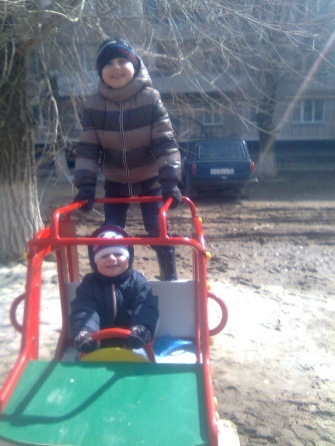 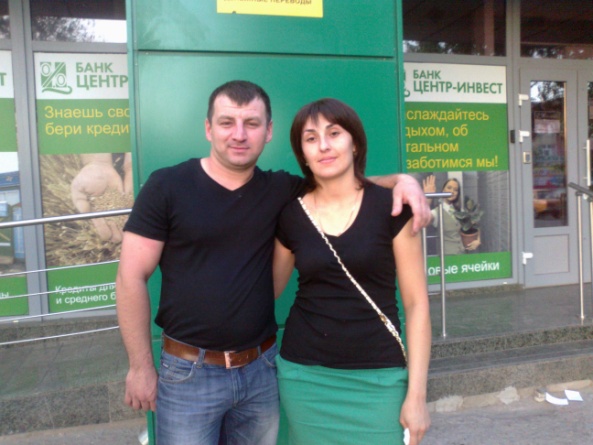 Мои папа и мама родились и выросли в городе Кизилюрт. Папе сейчас 32 года, по профессии он юрист, но сейчас работает в подрядной организации бригадиром. Мама по специальности экономист, ей 29 лет, в данный момент она домохозяйка. Брату Мансуру – 6 лет, он посещает детский сад.Родословная по линии  папы.Дедушка - Исмаилов Абдулатип Шамсутдинович, 1949 г.р., работал оператором базы ГСМ.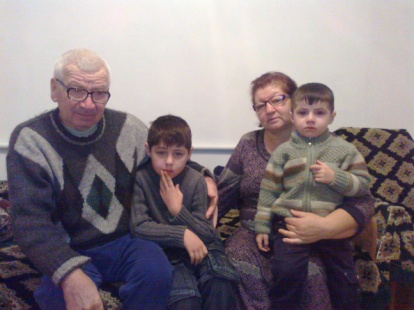 Прадедушка -  Исмаилов Шамсутдин Абдулатипович, 1914 г.р..Прапрадедушка – Абдулатип.Прапрабабушка - Исмаилова СакинатПрабабушка – Исмаилова (Валишева) Хатиджа, 1920 г.р.Прапрадедушка – Валиев Потах, был купцом из Астрахани.Прапрабабушка – Валиева Марьям, дворянка из Казани.Бабаушка – Исмаилова Зухра Агавовна, 1960 года рождения, работала на Химзаводе разнорабочей.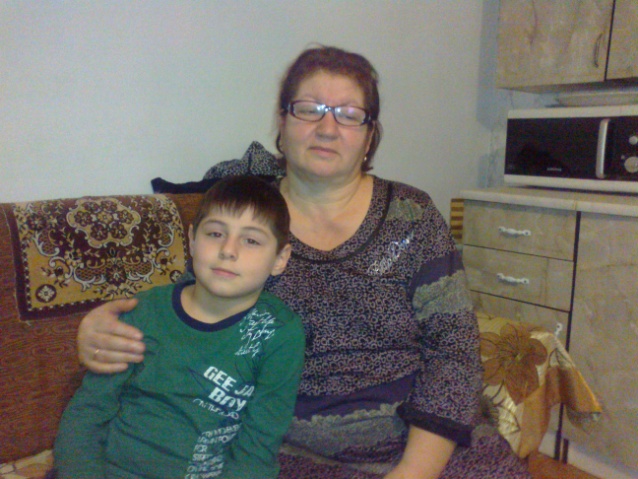 Прадедушка – Алмаксудов Агав Хасболатович.Прапрадедушка Алмаксудов Хасболат Темирханович.Прапрабабушка – Алмаксудова Айзау.Прабабушка- Алмаксудова Араппай Абусупияновна.Прапрадедушка – Супиянов Абусупиян.Прапрабабушка – Супиянова Патимат.Родословная по линии  мамы.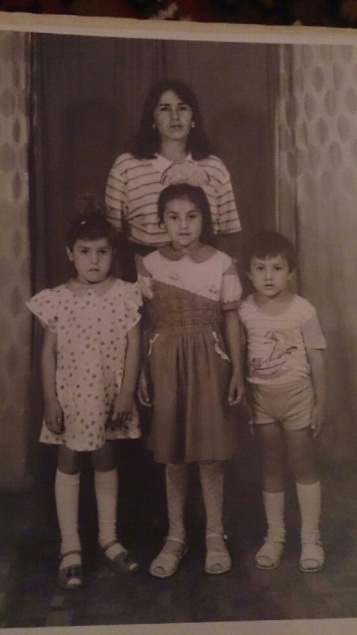 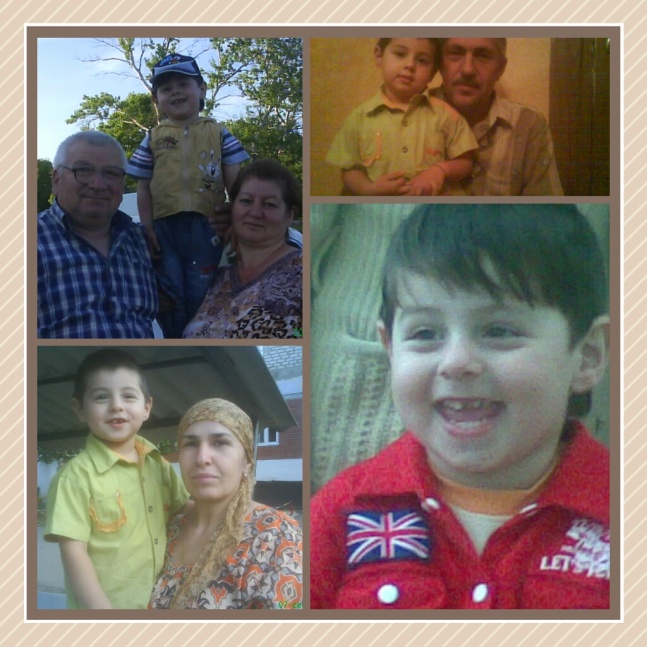 Дедушка – Мусаев Абдулкерим Магомедович, 1960 г.р., работал водителем.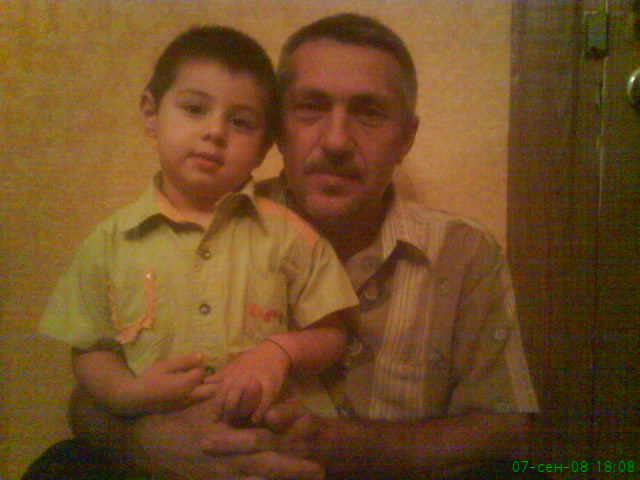 Прадедушка – Мусаев Магомед Юсупович, 17.09.1928 г.р..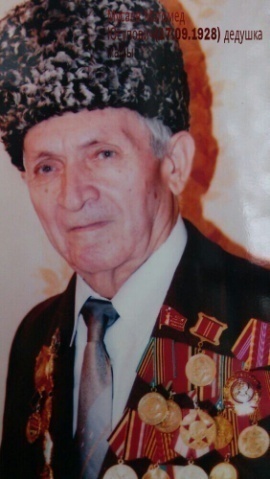 Прапрадедушка - Мусаев Юсуп Магомедович.Прапрабабушка Мусаева Батимат Мусаевна.Прапрапрабабушка – Анхил Марин, воевала за Гуниб против Надиршаха.Прабабушка – Мусаева (Газиева) Аминат Абдулмуминовна.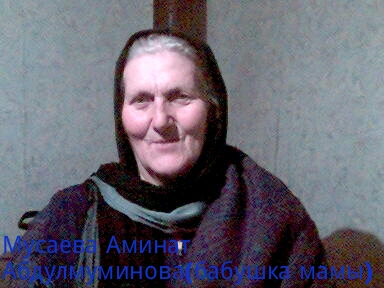 Прапрадедушка Газиев Абдулмумин Газиевич, 1898 г.р..Прапрабабушка – Газиева Нагесабай Алимагомедовна.Бабушка – Мусаева Хайрат Магомедовна, 1960 г.р., работала на Химзаводе разнорабочей.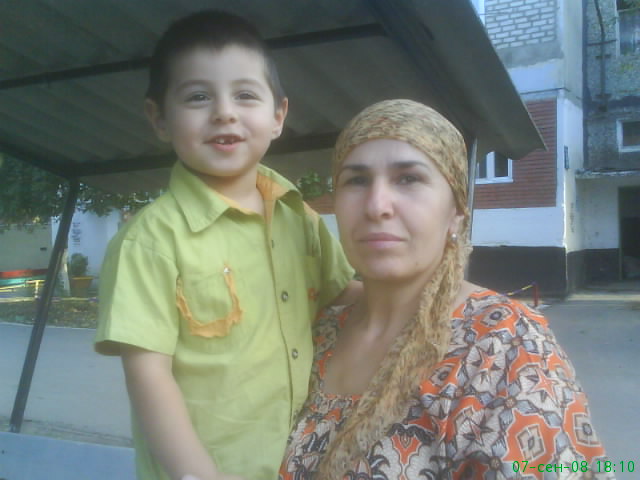 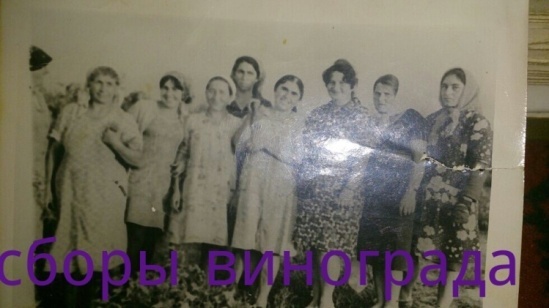 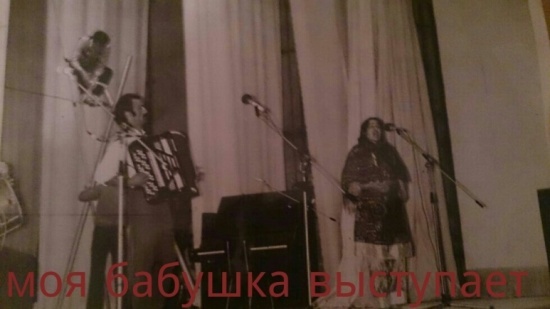 Прадедушка – Муртузалиев Магомед Муртузалиевич, 1918 г.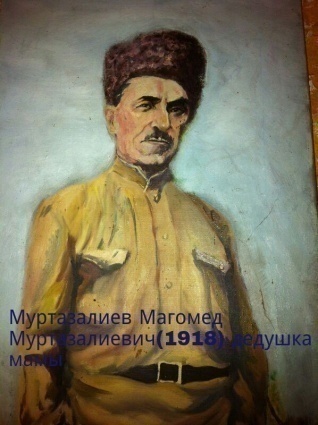 Прапрадедушка -   Муртузалиев Муртузали Магомедович.Прапрабабушка – Муртузалиева Патимат МагомедовнаПрабабушка - Магомедова Ханича Магомедовна, 1923 г.р..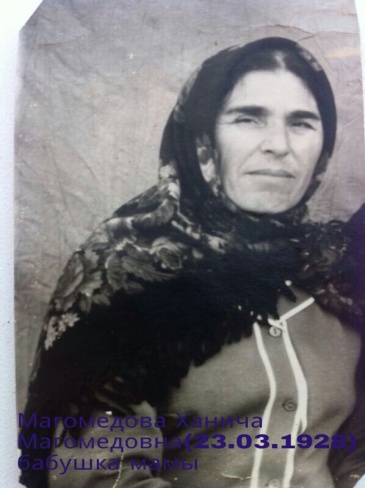 Прапрадедушка Хизриев Магомед Магомедович.Прапрабабушка – Хизриева Риязат Хизриевна.3.ВыводыВ результате проведенной работы я собрал необходимые сведения и материалы о своих предках для домашнего (семейного) архива. На основании собранных данных изучил свои корни, составил родословное древо моей семьи, тем самым, достиг  поставленной цели. Исследование принесло мне новые знания о жизни и деятельности предков,  новые знакомства  с родственниками, живущими в настоящее время, опыт общения с другими людьми, умение работать с документами.     Работа по изучению своих корней  помогла мне приобрести необходимый опыт, который пригодится для дальнейшей деятельности в этом направлении. Изучение истории своего рода – это серьезная работа, требующая немалого количества времени:  месяцы, годы.  Я считаю свой труд лишь началом большой и интересной работы, которая должна продолжаться в память о предках, о которых я  не знал, но обязан узнать, об их жизни. Данным исследованием я вношу свой вклад в семейный архив и горжусь тем, что я частичка рода.     Жизнь предков – это гордость и уважение потомков.     Мы обязаны знать  свои корни, историю своей семьи и чтить память предков, быть их достойными потомками.                                                    4.  Литература1. Википедия -  Кизилюрт.2. Горкин, А.П. География России: энциклопедический словарь - М.: Большая Российская энциклопедия, 1998.3. Токарев, С.А.  Этнография народов СССР: исторические основы быта и культуры. — Изд-во Московского университета, 1958. 4.  Фёдоров-Гусейнов, Г.С.  История происхождения кумыков. — Махачкала: Дагестанское книжное издательство, 1996.Приложение.РОДОСЛОВНАЯ ПО ЛИНИИ ПАПЫРОДОСЛОВНАЯ ПО ЛИНИИ МАМЫ